Załącznik nr 2 do RegulaminuWERYFIKACJA SPEŁNIENIA KRYTERIÓWProjekt „Rozwój usług społecznych na terenie gminy Bierzwnik”NAZWISKO I IMIĘ            I. Kryteria główne doboru            I. Kryteria główne doboru            I. Kryteria główne doboru            I. Kryteria główne doboru            I. Kryteria główne doboruMiejsce zamieszkania – Gmina Bierzwnik Miejsce zamieszkania – Gmina Bierzwnik TAK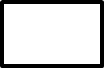 TAKNIE Osoba spełnia kryteria:Osoba spełnia kryteria:TAK  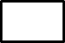 (przejść do części II)TAK  (przejść do części II)NIE  (odrzucić wniosek)II. Kryteria punktoweII. Kryteria punktoweII. Kryteria punktoweII. Kryteria punktoweII. Kryteria punktowezagrożone ubóstwem lub wykluczeniem społecznym doświadczające wielokrotnego wykluczenia społecznego rozumianego jako wykluczenie z powodu więcej niż jednej z przesłanekzagrożone ubóstwem lub wykluczeniem społecznym doświadczające wielokrotnego wykluczenia społecznego rozumianego jako wykluczenie z powodu więcej niż jednej z przesłanekzagrożone ubóstwem lub wykluczeniem społecznym doświadczające wielokrotnego wykluczenia społecznego rozumianego jako wykluczenie z powodu więcej niż jednej z przesłanekTAK(każda przyczyna powyżej jednej przesłanki-10 pkt)TAK(każda przyczyna powyżej jednej przesłanki-10 pkt)Korzystanie z PO PŻ Korzystanie z PO PŻ Korzystanie z PO PŻ TAK   20 pktTAK   20 pktOsoba korzystająca ze świadczeń GOPS BierzwnikOsoba korzystająca ze świadczeń GOPS BierzwnikOsoba korzystająca ze świadczeń GOPS BierzwnikTAK(korzystanie ze świadczeń pomocy społecznej przez okres: 0-1 rok: 5 pkt, 1-3 lata: 10 pkt, 3-5 lat: 15 pkt, powyżej 5 lat: 20 pkt)TAK(korzystanie ze świadczeń pomocy społecznej przez okres: 0-1 rok: 5 pkt, 1-3 lata: 10 pkt, 3-5 lat: 15 pkt, powyżej 5 lat: 20 pkt)Niepełnosprawność własna lub członka rodzinyNiepełnosprawność własna lub członka rodzinyNiepełnosprawność własna lub członka rodzinyTAK(brak–0,stopień lekki–5 pkt, stopień umiarkowany–10 pkt, stopień znaczny–15 pkt, niepełnosprawność intelektualna, zaburzenia psychiczne, niepełnosprawność sprzężona-20 pkt),TAK(brak–0,stopień lekki–5 pkt, stopień umiarkowany–10 pkt, stopień znaczny–15 pkt, niepełnosprawność intelektualna, zaburzenia psychiczne, niepełnosprawność sprzężona-20 pkt),osoby zagrożone ubóstwem lub wykluczeniem społecznym w związku z rewitalizacją obszarów zdegradowanych o których mowa w Wytycznych w zakresie rewitalizacji  w programach operacyjnych na lata 2014-2020osoby zagrożone ubóstwem lub wykluczeniem społecznym w związku z rewitalizacją obszarów zdegradowanych o których mowa w Wytycznych w zakresie rewitalizacji  w programach operacyjnych na lata 2014-2020osoby zagrożone ubóstwem lub wykluczeniem społecznym w związku z rewitalizacją obszarów zdegradowanych o których mowa w Wytycznych w zakresie rewitalizacji  w programach operacyjnych na lata 2014-2020TAK     20 pktTAK     20 pktSUMA PUNKTÓWSUMA PUNKTÓWSUMA PUNKTÓW